L’homonymie Rappel notionnel :•	Capacité des mots à prendre des sens nouveaux.•	S'oppose à la monosémie. Un mot monosémique n'a qu'un seul sens, stable dans tous ses emplois. La monosémie est fréquente dans le vocabulaire technique et savant.•	Une des caractéristiques de toute langue est d’être polysémique : pour des raisons d’économie évidente, un même mot peut servir a plusieurs usages ; il se charge de sens, au cours du temps, un sens engendrant un autre.Plus de 40% des mots de la langue française sont polysémiques. Aucune catégorie n’y échappe : noms, verbes, adjectifs, adverbes, prépositions, pronoms.Concrètement, on peut prendre conscience de la polysémie en regardant les articles des dictionnaires : une seule entrée (en gras) pour un mot polysémique avec plusieurs subdivisions généralement numérotées.Exemple :Coupure : n.f. 1. Blessure faite par un instrument tranchant. → entaille. 2. Interruption de l’alimentation en électricité, en eau etc. 3. Billet de banque. 4. Coupure de journal, de presse : article découpé dans un journal.L’ensemble des différents sens du mot coupure constitue le champ sémantique.Plus un mot est courant, plus il est polysémique et par conséquent plus le champ sémantique est large (Exemple le mot ≪ tête ≫ est défini dans Le Petit Larousse par une trentaine de subdivisions).Notion essentielle :•	La polysémie étant un trait constitutif de la langue, les élèves sont confrontés très tôt à la multiplicité des sens d'un même mot. Leur attention doit être attirée sur ce point, en lien avec le contexte d'emploi et la construction syntaxique présente.•	La notion est étudiée au cycle 3. Mais elle doit être abordée très tôt, dès le cycle 1, par des manipulations.Consignes de travail À partir des albums de Alain Le Saux aux éditions Rivages proposez une activité de découverte de la notion d’homonymie en cycle3.   https://www.youtube.com/watch?v=eLTSmPK0W80 https://slideplayer.fr/slide/11940929/À partir du corpus de phrases données, proposez une activité autour de la notion d’homonymie.  « Les battements du cœur de Jean sont réguliers. »« En bateau, Alice a mal au cœur. »« Sophie a bon cœur. »« Jean n'aime pas prendre la route au cœur de l'hiver. »« Mon déjeuner m'est resté sur le cœur. »« Jean accepte la proposition de Marc de bon cœur. »Consigne : « Construire le pétale du champ sémantique du mot cœur. »À partir des expression suivantes, proposez une activité d’écriture.  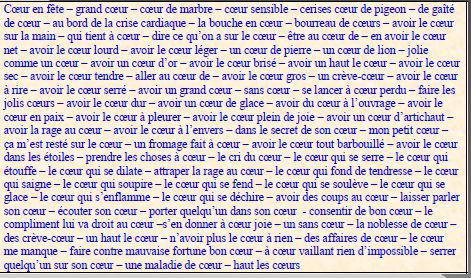 